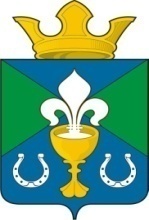 РОССИЙСКАЯ ФЕДЕРАЦИЯСВЕРДЛОВСКАЯ ОБЛАСТЬГЛАВА МУНИЦИПАЛЬНОГО ОБРАЗОВАНИЯ ОБУХОВСКОЕ СЕЛЬСКОЕ ПОСЕЛЕНИЕ П О С Т А Н О В Л Е Н И Е от   17.05.2017  г.                               №  113с. Обуховское О внесении изменений в постановление главы МО «Обуховское сельское поселение»  от 02.09.2015 № 255 «Об утверждении должностных инструкций специалистов Администрации МО «Обуховское сельское поселение»»В соответствии с Федеральным законом от 06.10.2003. № 131-ФЗ «Об общих принципах организации местного самоуправления в Российской Федерации», Уставом муниципального образования «Обуховское сельское поселение»,ПОСТАНОВЛЯЮ:Внести в постановление главы МО «Обуховское поселение»  от 02.09.2015 № 255 «Об утверждении должностных инструкций специалистов Администрации МО «Обуховское сельское поселение» изменения дополнить его пунктом 10 следующего содержания:«9.  Утвердить должностную инструкцию  специалиста 1 категории по социальным вопросам Администрации МО «Обуховское сельское поселение» согласно приложению № 10». Глава МО "Обуховское сельское поселение"                                               В.И.Верхорубов